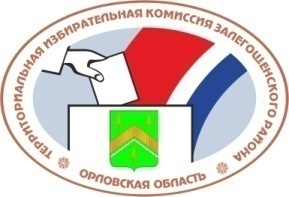                        ОРЛОВСКАЯ ОБЛАСТЬТЕРРИТОРИАЛЬНАЯ ИЗБИРАТЕЛЬНАЯ КОМИССИЯ                      ЗАЛЕГОЩЕНСКОГО РАЙОНА РЕШЕНИЕ                                                      п. ЗалегощьОб утверждении отчета о поступлении и расходовании средств местного бюджета на подготовку и проведение дополнительных выборов депутата Ломовского Сельского Совета народных депутатов по одномандатному избирательному округу №6  11 сентября 2022 годаВ соответствии со статьей 57 Федерального закона от12июня 2002 года No67-ФЗ «Об основных гарантиях избирательных прав и права на участие в референдуме граждан Российской Федерации», статьей 18 Закона Орловской области от 30 июня 2010 года No 1087-ОЗ «О регулировании отдельных правоотношений, связанных с выборами в органы местного самоуправления муниципальных образований на территории Орловской области», постановлением Избирательной комиссии Орловской области от 24 мая 2022года No 8/56-7 «О возложении исполнения полномочий по подготовке и проведению выборов в органы местного самоуправления, местного референдума на территории Орловской области», руководствуясь постановлением Избирательной комиссии Орловской области от 16 июня2022 года No 9/61-7 «Об Инструкции о порядке открытия и ведения счетов, учета, отчетности и перечисления денежных средств, выделенных избирательным комиссиям, комиссиям референдума на подготовку и проведение выборов в органы местного самоуправления, местного референдума Орловской области» территориальная избирательная комиссия Залегощенского района РЕШИЛА:1. Утвердить отчет о поступлении и расходовании средств местного бюджета на подготовку и проведение дополнительных выборов депутата Ломовского сельского Совета народных депутатов по одномандатному избирательному округу No6 11 сентября 2022 года (далее – Отчет) согласно Приложению.2.Представить Отчет в Ломовский сельский Совет народных депутатов не позднее 14 декабря 2022 года.3.Передать Отчет в газету «Маяк»для опубликования.4. Контроль за исполнением настоящего решения возложить на председателя территориальной избирательной комиссии Залегощенского района Назаркину Ольгу Викторовну.5. Разместить настоящее решение на сайте территориальной избирательной комиссии Залегощенского района в информационно-телекоммуникационной сети«Интернет».Председательтерриториальной избирательной комиссииЗалегощенского района                                                           О.В. НазаркинаСекретарьтерриториальной избирательной комиссииЗалегощенского района                                                           И.Е. Соколенко14 ноября 2022 г.№23/112